Figure S1 shows an example of choice card. Each respondent had three alternatives (A, B, and C which stands for the opt-out alternative) representing a possible outcome of a conservation project, which depends on the respondent’s donation amount. 9 different choice cards were provided to each respondent. (.doc, 100 kB)Figure S1  An example of choice card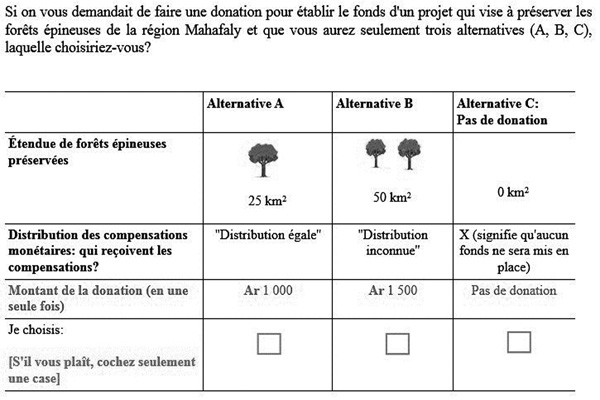 